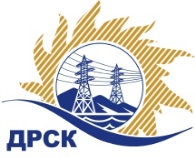 Акционерное Общество«Дальневосточная распределительная сетевая  компания»Протокол № 43/МТПиР-ВПЗакупочной комиссии признании запроса цен по закупке 121 «Источники бесперебойного питания»  несостоявшимся№ ЕИС –   31604503803 (МСП) Способ и предмет закупки: Открытый запрос цен «Источники бесперебойного питания» (закупка 121) .ПРИСУТСТВОВАЛИ: члены постоянно действующей Закупочной комиссии АО «ДРСК»  2-го уровня.ВОПРОСЫ, ВЫНОСИМЫЕ НА РАССМОТРЕНИЕ ЗАКУПОЧНОЙ КОМИССИИ: О рассмотрении результатов оценки заявок Участников.Об отклонении заявки  участника  ООО "Масэнерго сервис"Об отклонении заявки  участника  ООО "Компания СнабИнвест"Об отклонении заявки  участника  ЗАО "НПП РОТЕК-Новосибирск"О признании запроса цен  несостоявшимисяРЕШИЛИ:ВОПРОС №1. О рассмотрении результатов оценки заявок УчастниковПризнать объем полученной информации достаточным для принятия решения.Принять цены, полученные на процедуре вскрытия конвертов с заявками участников запроса цен.ВОПРОС №2. Об отклонении заявок участников ООО "Масэнерго сервис"Отклонить ООО "Масэнерго сервис" (Россия, г. Москва, 107564, ул. Краснобогатырская, д.6, строение 12)от дальнейшего рассмотрения на основании   п. 2.5.1. Документации о закупке.  п.4.10 Приложения1.3 Технического задания.ВОПРОС №3. Об отклонении заявок участников ООО "Компания СнабИнвест"Отклонить ООО "Компания СнабИнвест" (119331, г. Москва, Проспект Вернадского, д.33 корпус 1) от дальнейшего рассмотрения на основании  п. 2.5.1. Документации о закупке,  приложение 1.1. спецификация 1.3 Технического задания.ВОПРОС №4. Об отклонении заявок участников ЗАО "НПП РОТЕК-Новосибирск" Отклонить ЗАО "НПП РОТЕК-Новосибирск" (630091, г. Новосибирск, ул. Фрунзе, 4)  от дальнейшего рассмотрения на основании  п. 3.2.2. п. 2.5.1  Документации о закупке и п. 5 Извещения.ВОПРОС №5 О признании запроса цен несостоявшимисяПризнать запрос цен «Источники бесперебойного питания» закупка 121 несостоявшимися на основании п. 7.8.8.2 Положения о закупке продукции для нужд АО «ДРСК», так как по результатам рассмотрения заявок, постквалификации принято решение о признании менее двух заявок, соответствующих требованиям Документации о закупке.Исп. Ирдуганова И.Н..Тел. (4162) 397-147г. Благовещенск« 07» февраля 2017№Наименование участника и его адресЦена заявки на участие в запросе цен1ООО "Масэнерго сервис" (Россия, г. Москва, 107564, ул. Краснобогатырская, д.6, строение 12)Заявка, подана 12.01.2017 в 13:47
Цена: 4 606 099,53 руб. (цена без НДС: 3 903 474,18 руб.)2ООО "Компания СнабИнвест" (119331, г. Москва, Проспект Вернадского, д.33 корпус 1)Заявка, подана 12.01.2017 в 13:38
Цена: 4 612 447,72 руб. (цена без НДС: 3 908 854,00 руб.)3ООО "ЦСП" (690035, Россия, Приморский край, г. Владивосток, ул. Калинина, д. 25)Заявка, подана 12.01.2017 в 09:01
Цена: 4 953 924,70 руб. (цена без НДС: 4 198 241,27 руб.)4ЗАО "НПП РОТЕК-Новосибирск" (630091, г. Новосибирск, ул. Фрунзе, 4)Заявка, подана 11.01.2017 в 13:18
Цена: 5 499 098,71 руб. (цена без НДС: 4 660 253,14 руб.)Основания для отклонения1.	В заявке предложен аналог марки Delta RT-series 3kVA . В составе технического описания на стр. 46 в Приложении 1 «Технические характеристики указаны  диапазоны напряжения не соответствующие требованиям п. 4.10  Приложения 1.3 к технического задания «Диапазон входного напряжения 115-295 В»По результатам допзапроса замечание не снято. (так как противоречит п. 4.4.1   ТЗ на поставку Источников бесперебойного питания в котором указано: «Предложенные аналоги должны либо соответствовать по техническим характеристикам, либо превосходить указанное в ТЗ оборудование»)2.	  В характеристиках и предоставленной документации отсутствует функция передачи сигналов через сеть ТФОП и GSM, что не соответствует  п.4.3 строка (в) технического задания приложения 1.2,  где указано требование обеспечения функции поддержки передачи голосовых сигналов по сетям ТФОП и GSM при срабатывании датчиков пожарно-охранной сигнализации «сухих контактов» реле, отсутствия напряжения.По результатам допзапроса замечание   не снято.Основания для отклоненияв заявке предложены  аккумуляторы BB-Battery BC7- 12 F2(12 вольт, 7А/ч), что противоречит приложению 1.1 к техническому заданию спецификации 1.3 в котором указаны параметры закупаемых аккумуляторов  12 вольт, 7,2 А/часв заявке предложен аккумуляторы BB-Battery UPS12220 (12 вольт, 53А/ч), что противоречит приложению 1.1 к техническому заданию спецификации 1.3 в котором указаны параметры блоков дополнительных аккумуляторных батарей  55 А/час.По результатам допзапроса замечание   не снято. (Ссылка в ответе на дозапрос на ГОСТ Р МЭК 896-1-95 не принимается так как :  Настоящий стандарт устанавливает общие требования и основные характеристики, а также методы испытаний для всех типов и моделей конструкций свинцово-кислотных стационарных батарей, кроме закрытых типов.ГОСТ Р МЭК 896-1-95 утратил силу.)Основания для отклоненияУчастник не является субъектом малого и среднего предпринимательства, так как сведения о нем отсутствуют в едином реестре субъектов малого и среднего предпринимательства, в соответствии с Федеральным законом Российской Федерации от 24.07.2007 №209-ФЗ «О развитии малого и среднего предпринимательства в Российской Федерации» и п. 14(2) «Положения об особенностях участия субъектов малого и среднего предпринимательства в закупках товаров, работ, услуг отдельными видами юридических лиц, годовом объеме таких закупок  и порядке расчета указанного объема» утв. постановлением Правительства РФ от 11.12.2014 № 1352 (в редакции от 26.07.2016 № 719), что не соответствует п. 3.2.2. п. 2.5.1  Документации о закупке и п. 5 Извещения.Ответственный секретарь Закупочной комиссии 2 уровня АО «ДРСК»___________________М.Г. Елисеева 